Georgia Swimming will increase opportunity, recognition, and growth in competitive swimming. We believe that swimming provides life-changing experiences for young people.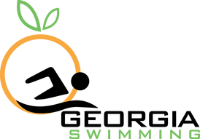 Schedule of EventsAll ages- Timed Finals –Maximum 4 events per day400 Free, 400 I.M., and 800 Free will be deck seeded and shall be limited to 36 swimmers per eventHeats of 400 Free, 400 I.M., and 800 Free will be seeded fastest to slowest as a Mixed event in an 8-lane courseAll 13 & Over shall be scored separately as 13-14 and SeniorAll 12 & Under events shall be scored separately as 11-12, 9-10, and 8 & UnderCarol Tate DeKalb Aquatics Long Course InvitationalJune 3 – June 5, 2022Entry Summary SheetWAIVER, ACKNOWLEDGMENT AND LIABILITY RELEASEI, the undersigned coach, or team representative, verify that all swimmers and coaches listed on the enclosed entry are registered with USA Swimming.I acknowledge that I am familiar with the safety rules of USA Swimming and Georgia Swimming regarding warm-up procedures and that I shall be responsible for the compliance of my swimmers with those rules during this meet. In granting this sanction it is understood and agreed that USA Swimming, Georgia LCS, and Dekalb Aquatics shall be free and harmless from any liabilities or claims for damages arising by reason of injuries to anyone during the conduct of the event.I have reviewed RULE 302.4 FALSE REGISTRATION and understand that if a swimmer who is not properly registered with USA Swimming competes in a sanctioned competition, Georgia Swimming Inc. may impose a fine of up to $100.00 per event against the individual, member coach or member club submitting the entry.Signature/Title______________________________________________			Date_________________________COVID 19:An inherent risk of exposure to COVID-19 exists in any public place where people are present. COVID-19 is an extremely contagious disease that can lead to severe illness and death. According to the Centers for Disease Control and Prevention, senior citizens and individuals with underlying medical conditions are especially vulnerable. USA Swimming, Inc., cannot prevent you (or your child(ren)) from becoming exposed to, contracting, or spreading COVID-19 while participating in USA Swimming sanctioned events. It is not possible to prevent against the presence of the disease. Therefore, if you choose to participate in a USA Swimming sanctioned event, you may be exposing yourself to and/or increasing your risk of contracting or spreading COVID-19. BY ATTENDING OR PARTICIPATING IN THIS COMPETITION, YOU VOLUNTARILY ASSUME ALL RISKS ASSOCIATED WITH EXPOSURE TO COVID-19 AND FOREVER RELEASE AND HOLD HARMLESS USA SWIMMING AND [THE LSC] AND EACH OF THEIR OFFICERS, DIRECTORS, AGENTS, EMPLOYEES OR OTHER REPRESENTATIVES FROM ANY LIABILITY OR CLAIMS INCLUDING FOR PERSONAL INJURIES, DEATH, DISEASE OR PROPERTY LOSSES, OR ANY OTHER LOSS, INCLUDING BUT NOT LIMITED TO CLAIMS OF NEGLIGENCE AND GIVE UP ANY CLAIMS YOU MAY HAVE TO SEEK DAMAGES, WHETHER KNOWN OR UNKNOWN, FORESEEN OR UNFORESEEN, IN CONNECTION THEREWITH. This statement shall also be included in heat sheetsVisitor PolicyEmory Visitor Policy during COVID-19 ConditionsRevised 3/7/2022Emory supports healthy and safe experiences for its campus community through modified operations and policies in recognition of the COVID-19 pandemic. We are focused on continuity of university operations and protecting the health and safety of our faculty, staff, and students.The most powerful and effective mitigation action against COVID-19 is vaccination. Emory University requires all students, faculty, and staff to be fully vaccinated and boosted.To mitigate the risks of transmission of COVID-19 in our community, Emory is committed to maintaining safety and health protocols across its campuses. Visitors accessing campus are expected to align with these policies, principles, and objectives.Definition of VisitorVisitors, in general, are not active members of Emory’s faculty, staff, or student populations. Visitors can access campus; however, certain public-facing spaces may enforce additional restrictions or limitations including reduced services, scheduled appointments, vaccination requirements, or other measures. Visitors are asked to comply with the following COVID-19 protocols when on campus:No visitor is allowed on Emory’s campus if infected with COVID-19 or experiencing COVID-19 symptoms at the time of their visit. Accessing campus shall indicate agreement to follow all campus safety protocols.Visitors must adhere to all current and applicable Emory COVID-19 health and safety protocols at the time of their visit.Some buildings or spaces across the university may still restrict or limit access for visitors.Visitors who refuse or cannot comply with campus protocols will be required to leave campus.MINORSAnyone under 18 years of age who participates in a sponsored program or camp on Emory’s campuses is required to be vaccinated against COVID-19. Those with a vaccine exemption or who are not yet vaccine eligible are required to receive a negative COVID-19 test within 48 hours of accessing campus.OVERNIGHT ACCOMMODATIONSAnyone, regardless of age, staying in overnight campus housing as part of a sponsored program or camp is required to be vaccinated against COVID-19. Those with a vaccine exemption are required to receive a negative COVID-19 test within 48 hours of accessing campus.Visitors are asked to review current campus COVID-19 policies and protocols below prior to their visit.Emory University COVID-19 Visitor GuidelinesEmory supports healthy and safe experiences for its campus community through modified operations and implementation of policies in recognition of the COVID-19 pandemic. To support this safe and healthy environment, all visitors, vendors, suppliers, service providers, and anyone else accessing campus are strongly encouraged to be vaccinated for COVID-19. For more information about obtaining a free COVID-19 vaccine, you can visit Vaccines.gov, the Federal Retail Pharmacy Program, or contact your state health department to find additional vaccination locations in your area.  Additionally, members of the general public can schedule a vaccine appointment through Emory Healthcare. If you are still deliberating or concerned about getting the vaccine, Emory Healthcare addresses vaccine questions and concerns through an online video series. To mitigate the risks of transmission of COVID-19 in our community, Emory is committed to maintaining safety and health protocols across its campuses. Visitors accessing campus are expected to align with the following policies, principles, and guidelines:Agree to abide by all federal, state, local, and Emory University mandates, policies, protocols, and procedures related to COVID-19, including all required training and testing.No persons are allowed to be on Emory’s campus or in an Emory facility if they display or have experienced any of these symptoms, or others, as outlined by the CDC:Fever, chills, or coughShortness of breath or difficulty breathingFatigue, muscle, or body achesHeadacheNew loss of taste or smellSore throatCongestion or runny noseNausea, vomiting, or diarrheaNo persons are allowed on Emory’s campus or in an Emory facility if they have been diagnosed with COVID-19 within the last 10 days or required to quarantine based on CDC guidelines.In the event that visitor or any supplier’s personnel, who is or has been present or performing services on Emory property, tests positive for COVID-19 within 2 days of being on Emory property, then the visitor or supplier shall:(a) immediately notify Emory at the number listed below.(b) take immediate action to isolate such person and follow applicable quarantine procedures for personnel who may have come in contact with the person testing positive for COVID-19 and direct them not to come to Emory’s campus or a facility.(c) and assist Emory in identifying any other persons on Emory property who may have come in contact with such person. Emory will clean and disinfect all areas any infected person may have contacted on Emory property.If this situation arises in the context of a construction contract, the supplier shall also notify the appropriate project manager.COVID-19 CONTACT TRACING LINE: 404-727-6190Everyone should check their temperature daily, prior to visiting Emory’s campus or an Emory facility for any reason and should not come to Emory’s campus or facility if they have a temperature greater than 100F.Because of increased personal risk, unvaccinated individuals should continue to wear masks indoors. Masking is optional indoors on Emory’s campuses with select exceptions.Visitors should frequently wash or sanitize their hands prior, during, and after providing necessary services on Emory’s campus or at an Emory facility.All suppliers shall supply PPE and disinfectant solution to personnel coming to campus in sufficient quantities.Additional ExpectationsSupplier personnel must be made aware of the following best practices:Cover your mouth and nose with a disposable cloth when coughing/sneezing and dispose of the tissue after each use.Avoid touching your eyes, nose, and mouth.Limit the use of shared tools and equipment.Disinfect shared tools and equipment after each use.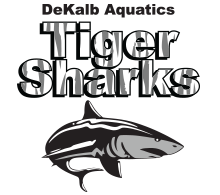 2022 Carol Tate Long Course InvitationalJune 3- June 5th, 2022SANCTION:ATTESTATION:Held under the sanction of USA Swimming, issued by Georgia Swimming Inc., Sanction #:  GA22-072 (REV1)Article 202.4.3: Granted sanctions are non-transferrable to other organizations or clubs. Any such transferred sanction shall be void and the Sanction Committee shall deny any further sanctions to the organization or club violating this provision.In applying for this sanctioned event, DeKalb Aquatics agrees to comply and to enforce all health and safety mandates and guidelines of USA Swimming, Georgia LSC, the State of Georgia, and local jurisdiction.LIABILITY:In granting this sanction it is understood and agreed that USA Swimming, Inc., Georgia Swimming, Inc., and DeKalb Aquatics Swim Team, shall be free and held harmless from any liabilities or claims for damages or illnesses arising by reason of injuries to anyone during the conduct of the event.MAAPP:Minor Athlete Abuse Prevention PolicyA USA Swimming club that hosts a sanctioned USA Swimming swim meet indicates acknowledgement of USA Swimming’s Minor Athlete Abuse Prevention Policy (“MAAPP”). All USA Swimming members including athletes 18 and older and adults who interact with minor athletes at swim meets are expected to comply with the MAAPP policy.All chaperones, team managers, adult swimmers, meet directors, officials, and non-member parents and meet volunteers are expected to understand and comply with MAAPP. As the host club, you are responsible for ensuring that these individuals know about and comply with MAAPP.REPORT DISCRIMINATION:D, E, & I = Reference / Informational SectionThe Georgia LSC believes that there is no place for discrimination in the sport of swimming. If you believe you are the victim of discrimination, you are encouraged to report the incident to USA-Swimming’s Associate Counsel & Director of Safe Sport, Abigail Howard (ahoward@usaswimming.org or 719-866-3529). Please provide a complete description of the incident as well as a way to contact you and/or other parties involved.For more information refer to gaswimming.org/diversityGaswim.org Georgia Swimming LSC: D, E, & I (teamunify.com)lsc-parallel-standards.pdf (usaswimming.org) MEET DIRECTOR:Melissa Wilborn – daqswim@bellsouth.netMEET REFEREE:Steve Potter – spotter.usaswimming@gmail.comSTARTER:Dean AthanaissadesSTROKE AND TURN:Mercedes LarkinADMIN OFFICIAL:Cheryl Loprinzo – Cheryl.loprinzo@gmail.comFACILITY: Emory UniversityWoodruff P.E. Building26 Eagle RowAtlanta, GA 30322This is an indoor 8-lane 50-meter pool. The deep end of the pool is 14 feet deep, and the shallow end is 4 feet deep. An Omega Timing system will be used along with 1 push button and 1 stopwatch will be used, with pads. Seating is available in the stands. Please park in the parking deck across the street from the Woodruff P.E. Building. The competition course has been certified in accordance with 104.2.2C(4). A copy of the certification is on file with USA Swimming & Georgia SwimmingSCHEDULE:The format for Friday, Saturday, and Sunday will be as follows:Friday June3        All Swimmers Warm-up 5:00 PMTimed Finals: 6:00 PMSaturday and Sunday June 4 and 5th12 & Under Warm-up:  7:00 AM                   Warm-up 7:00 AM Timed Finals:	8:00 AM                                Timed Finals: 8:00 AM13 & Over Warm-up:  12:00 PM                    Warm-up 12:00 PMTimed Finals: 1:00pm                                      Timed Finals 1:00pmMEET FORMAT:All age – Timed Finals – Maximum of 4 events per dayThe 400 Free, 400 IM, and 800 Free will be deck-seeded and shall be limited to 36 swimmers per eventHeats of the 400 Free, 400 IM, and 800 Free will be seeded fastest to slowestAll “13 & Over” events will be scored as 13-14 and OpenAll “12 & Under” events will be scored as 8 & Under, 9-10, and 11-12.All 50’s will start from the starting block end of the pool.The events will be a mixed format 13 & over, and 12 & under.We will swim in 7 lanes to allow 1 warm-up and warm down lane with the exception of relays, 400 free, 400 I.M., and 800 free events.All events 400 meters and longer are deck seeded events and swum fastest to slowestThe 400 Free, 400 IM, and 800 Free, are limited to the fastest 36 swimmers per event. The events will be conducted in an 8-lane course Positive check-in is required, and athlete’s failure to compete after positive check-in will result in penalty pursuant to Georgia Scratch Rules.ENTRY FEES:Entry fees will be $8.00 for each an individual event. All relay events will be $12.00. There will be a $3.00 Ga LSC Travel Fee all athletes. There is a $6.00 for all Non-Georgia LSC registered swimmers. Please include a check with your entries. Make check payable to DeKalb Aquatics Swim TeamELIGIBILITY:Open to all 2022 swimmers registered with USA Swimming or their respective FINA Federation that are in good standing with their local national federation. All foreign delegations must submit documentation from their federation indicating athletes, coaches, and team support are members in good standing of their FINA affiliated federation. DeKalb Aquatics Swim Team will not allow unregistered swimmers, coaches, officials, or teams to participate in this meet. No swimmer will be permitted to compete unless the swimmer is a member in as provided in Article 302.ENTRY LIMIT:ENTRIES:A swimmer may enter 4 individual events per day exclusive of relays. Please submit entries on the enclosed entry form. Each entry must include the swimmer’s first and last name, age, USA number, and seeding time. Make sure the swimmer’s USA number is entered correctly next to his/her name on the entry form. Swimmers should submit their best long course times for seeding. Entry times must be LC times.If you are currently using HY-TEK software, please submit your entries through email by the deadline of May 23rd, 2022.LATE ENTRIES:Late entries will be accepted for empty lanes only; no new heats will be created for late entries. All late entries will be entered with a No-Time (NT). All swimmers entering late should be prepared to show their USA registration card to the Clerk of Course to verify their current USA membership. Fees for late entries will be $16.00 for individual and $24.00 for relays. All Late entries must be in 30 minutes prior to start time. Make checks payable to:  DeKalb Aquatics Swim Team, Inc  ENTRY DEADLINE:All entries MUST be post marked on or before Monday, May 23rd, 2022. All entries MUST include a check and entry summary sheet. Incomplete entries submitted may be refused. Meet entries are limited to the invited teams and will be limited to 400 swimmers.Mail Entries to:                                        DeKalb Aquatics Swim team, INC   P.O. Box 2926Decatur, GA 30031E-mail entries and attached Hytek files can be sent to, daqswim@bellsouth.net. Hard copies, signed entry summary forms, waivers and a check must be post marked by the entry deadline:*****   Faxed entries will not be accepted. ******All Non-Georgia LSA registered swimmers’ entries should be prepared to submit proof of current USA Swimming membership.SEEDING:All individual events will be pre-seeded as Timed Finals, with the exception of the 400-meter events, and 800-meter events, which are deck seeded events.CHECK-IN:In order to be seeded in the deck-seeded events, swimmers must check in at the Clerk of Course table by: Friday-5:30 PMSaturday and Sunday-7:30 AM and 12:30 PMRULES:Current USA Swimming Rules, including the Minor Athlete Abuse Prevention Policy (“MAAPP”), will govern this meet.Tech Suit Restriction for 12-and-Under Swimmers:https://www.usaswimming.org/news/2020/08/24/tech-suit-restriction-for-12-and-under-swimmers102.8 SWIMWEAR  .1 Design F. No Technical Suit may be worn by any 12 & Under USA Swimming athlete member in competition at any Sanctioned, Approved or Observed meet. 1) A Technical Suit is one that has the following components: a. Any suit with any bonded or taped seams regardless of its fabric or silhouette; or b. Any suit with woven fabric extending past the hips.
 (Note: WOVEN FABRIC-A suit with woven fabric and sewn seams that does not extend below the hips is permitted.) (Note: KNIT FABRIC-A suit with knit fabric and sewn seams not extending below the knees is permitted.) This rule is in effect for all USA Swimming competitions in the United States, so any manufacturer or vendor selling a suit in the United States is subject to the above rule. No Technical Suits may be worn by any 12-Under USA Swimming athlete member in competition at any Sanctioned, Approved or Observed meet.Use of audio or visual recording devices, including a cell phone, is not permitted in changing areas, behind the blocks (Including warm-up, warm-down, and Competition), rest rooms or locker rooms.Any swimmer entered in the meet, must be certified by a USA Swimming member-coach as being proficient in performing a racing start or must start each race from within the water. When unaccompanied by a member coach, it is the responsibility of the swimmer or the swimmer’s legal guardian to ensure compliance with this requirement. Deck changes are prohibited. (Defined as changing, in whole or in part, into or out of a swimsuit when wearing just one suit in an area other than a permanent or temporary locker room, bathroom, changing room or other space designated for changing purposes). Swimmers participating in deck changing could be subject to removal from further competition in the meet.On deck registrations will not be permitted during this event. Operation of a drone, or any other flying apparatus, is prohibited over the venue (pools, athlete/coaches’ areas, spectator areas and open ceiling locker rooms) any time athletes, coaches, officials and /or spectators are present. Exceptions may be granted with prior written approval by the Program Operations Vice Chair, Program & Events Committee Chair, or designee.All referees, starters, administrative officials, chief judges, and stroke and turn judges, serving in an official capacity in a sanctioned event, must be non-athlete members of USA Swimming or members of other FINA-member organizations. All meet directors for meets sanctioned by USA Swimming must be members of USA Swimming. Except for coaches accompanying athletes participating under the provisions of 202.9 or USA Swimming’s “open border” policy, all persons acting in any coaching capacity in a sanctioned event must be coach members of USA Swimming. Photos and videos may be taken of swimmers during the meet by parents or a professional photographer retained by the host club. All participants agree to be filmed or photographed by photographers designated by the meet host and to allow the meet host the right to use names, pictures, likenesses, and biographical information before, during, or after the period of participation in Georgia Swimming competitions to promote swimming and meets hosted by the meet organizer. If you do not wish to have your child(ren) photographed, you may withdraw your consent by informing the Meet Director before the start of the first day of the meet. Deck Pass is acceptable proof of USA Swimming membership.Swimmers participating under the provisions of 202.9 or USA Swimming’s “open border” policy must be under the supervision of their own coach or a USA Swimming member coach. The Meet Director or Meet Referee may assist the swimmer in deciding for such supervision, but it is the swimmer’s responsibility to make such arrangements prior to the start of the meet.COACHES:COACHES MEETINGCoaches will be required to sign in and show their USA Swimming coaches registration card or DECK PASS for verification that all certifications are current at the Clerk of Course Desk.There will be a coaches meeting Friday June 3rd at 4:30 PM after warm-ups.OFFICIALS:DeKalb Aquatics Swim Team welcomes visiting officials and apprentices and will appreciate help in officiating this competition. Please contact the Meet Referee 10 days prior to the meet if a specific assignment is requested. There will be an official’s meeting 45-60 minutes prior to the start of each session. The official’s uniform will consist of a white polo collared shirt, navy blue shorts, skirts or slacks with white socks and shoes. All officials must present at check in, their current LSC Officials Certification Card; OR a recently completed Apprentice Form; AND proof of current USA Swimming Non-Athlete membership. Credentials may be required for deck access and hospitality.MEET COMMITTEE:The Meet Committee shall be established during the coaching meeting or prior to the competition and shall consist of the Meet Director, Meet Referee, Coaches, and athlete members, as appropriate. As defined in the Official Glossary (2022 USA Swimming Rulebook)AWARDS:NO awards at this meetSCORING:NO scoring at this meetTIME STANDARDSNO time standards for this meetCONCESSIONS:Swimmers and spectators may purchase breakfast, lunch, and snack items at the Aquatic Center.GEORGIA WARM-UP POLICY:The Georgia Swimming approved warm-up guidelines will be followed for this meet. Warm-up lane assignments will be posted at the pool. USA Swimming Certified Coaches must supervise in the vicinity of all warm-up activities.Referwww.gaofficials.org/documentsGEORGIA SCRATCH RULE:Refer www.gaofficials.org/documentsMISC. INFORMATION:Visit www.daqswim.comFridaySession #1Warm-up: 5:00 pmStart: 6:00 pmGirls Event #EventBoys Event #113 & Over Mixed 50 Fly212 & Under Mixed 200 IM313 & Over Mixed 50 Back412 & Under Mixed 400 IM513 & Over Mixed 50 Breast10 Minute Break611 & over Mixed 800 FreeSaturdaySession #2Warm-up: 7:00 amStart: 8:00 amGirls Event #EventBoys Event #712 & Under Mixed 200 Free812 & Under Mixed 100 Breast912 & Under Mixed 50 Fly1012 & Under Mixed 100 Back1112 & Under Mixed 50 Free1211-12 200 Medley Relay131410 & Under Medley Relay15SaturdaySession #3Warm-up: 12:00 pmStart: 1:00 pmGirls Event #EventBoys Event #1613 & Over Mixed 200 Free1713 & Over Mixed 100 Fly1813& Over Mixed 100 Breast1913 & Over Mixed 200 Back2013 & Over Mixed 50 Free2113 & Over Mixed 400 IM2213-14 200 Medley Relay2324Senior 200 Medley Relay25SundaySession #4Warm-up: 7:00 amStart: 8:00 amGirls Event #EventBoys Event #2612 & Under Mixed 50 Back2712 & Under Mixed 50 Breast2812 & Under Mixed 100 Free2912 & Under Mixed 100 Fly3012 & Under Mixed 400 Free3110 & Under 200 Free Relay323311/12 200 Free Relay34SundaySession #5Warm-up: 12:00 pmStart: 1:00 pmGirls Event #EventBoys Event #3513 & Over Mixed 200 I.M.3613 & Over Mixed 100 Back3713& Over Mixed 200 Breast3813 & Over Mixed 100 Free3913 & Over Mixed 200 Fly4013 & Over Mixed 400 Free4113/14 200 Free Relay4243Senior 200 Free Relay44TEAMTEAMABBREVIATIONCOACHCOACHE-MAILTEAM ADDRESSTEAM ADDRESSCITY, STATE, ZIPCITY, STATE, ZIPHOME PHONE #HOME PHONE #OFFICE PHONE# Age GroupsAge GroupsNo. of SwimmersNo. of Individual EventsNo. of Individual EventsNo. of Individual EventsNo. of Individual Events8 & Under Girls8 & Under Girls____________________________________________________________________________________________________8 & Under Boys8 & Under Boys____________________ ________________________________________________________________________________10 & Under Girls10 & Under Girls____________________________________________________________________________________________________10 & Under Boys10 & Under Boys_____________________________________________________________________________________________________11-12 Girls11-12 Girls_____________________________________________________________________________________________________11-12 Boys 11-12 Boys ____________________________________________________________________________________________________13 -14 Girls13-14 BoysSenior GirlsSenior Boys13 -14 Girls13-14 BoysSenior GirlsSenior Boys_________________________________________________________________________________________________________SwimmersIndiv. EventsRelayNumber of Entriesx $8.00 X$12.00GA LSC Travel Fund Fee per AthleteTotal Fees$3.00$Non LSC Register    $6.00$+$=$Grand TotalMake Checks Payable to:DeKalb Aquatics Swim Team, Inc.Entry Deadline —Monday, May 23, 2022Mail Entries to:                                        DeKalb Aquatics  P.O. Box 2926Decatur, GA 30031